Результаты  ИНТЕЛЛЕКТУАЛЬНОГО  МАРАФОНА  ЗНАНИЙв начальной школеза 2016 - 2017 уч. год от 28.10.16 г. (I четверть)ПОБЕДИТЕЛИ МАРАФОНА ЗНАНИЙ:ПОБЕДИТЕЛИ  МАРАФОНА   ЗНАНИЙ  ПО  ПРЕДМЕТАМ:МАТЕМАТИКА РУССКИЙ  ЯЗЫКЛИТЕРАТУРАОКРУЖАЮЩИЙ  МИРАНГЛИЙСКИЙ  ЯЗЫКБлагодарим всех за участие, поздравляем победителей!ФИ ученика классбаллыI местоКостарева Анастасия1 «В»99 II местоКольцова Анна1 «Б»92III местоДвинянинова Александра1 «В»91I местоАгапова Дария2 «А»72II местоКобелева Милана2 «Б»71III местоДобрынин Владимир2 «Б»70I местоШаклеин Максим3 «В»76II местоВинокуров АлександрГиль ДанаМасленникова КсенияШулакова Мария3 «А»3 «Б»3 «В»3 «В»71   717171III местоКосожихин Владимир3 «В»66I местоМеченкова Александра4 «Б»88II местоЗалесская Вера4 «В»82III местоБогомягкова Анастасия4 «Б»81  ФИ ученикаклассбаллыI местоВычигин КириллПухарев Данил Фомичев ДмитрийЗайцев АртёмКадочников ИванДвинянинова АлександраКостарева АнастасияСкрябина Анна Шлыков Илья1 «А»1 «А»1 «А»1 «Б»1 «Б»1 «В»1 «В»1 «В»1 «В»20 из 2020 из 2020 из 2020 из 2020 из 2020 из 2020 из 2020 из 2020 из 20II местоЯкушева Анастасия1 «В»19 из 20III местоКатаев МаксимСтволов ПлатонЯркова ЕлизаветаКабановский МаксимСапогина МилаславаТернавский СтепанГуляев ЮрийПарменов Артём1 «А»1 «А»1 «А»1 «Б»1 «Б»1 «Б»1 «В»1 «В»18 из 2018 из 2018 из 2018 из 2018 из 2018 из 2018 из 2018 из 20I местоАкулова Марина2 «Б»16 из 20II местоДобрынин Владимир2 «Б»13 из 20III местоТимофеева ЮлияХисамова ВалерияКобелева МиланаЦенёва Дарья2 «А»2 «А»2 «Б»2 «Б»12 из 2012 из 2012 из 2012 из 20I местоШулакова Мария3 «В»17 из 20II местоМасленникова Ксения3 «В»16 из 20III местоФёдорова ДарьяИльчишин ВладиславТуров Борис3 «А»3 «А»3 «В»14 из 2014 из 2014 из 20I местоЯкин Артём 4 «В»20 из 20II местоИльиных НикитаЗанин ЕгорБогомягкова АнастасияЗалесская Вера4 «Б»4 «Б»4 «Б»4 «В»18 из 2018 из 2018 из 2018 из 20III местоУржумцев Арсений4 «Б»17 из 20ФИ ученикаклассбаллыI местоДрягунов МакарКолчина МаринаКольцова АннаДвинянинова АлександраКостарева Анастасия1 «Б»1 «Б»1 «Б»1 «В»1 «В»20 из 2020 из 2020 из 2020 из 2020 из 20II местоКабановский Максим1 «Б»19 из 20III местоКатаев МаксимАндрюкова МарияРукавишников Семён1 «А»1 «Б»1 «Б» 18 из 2018 из 2018 из 20I местоАгапова Дария2 «А»15 из 20II местоБодиенкова АринаНемтина Дарья2 «Б»2 «В»13 из 2013 из 20III местоАкулова МаринаДобрынин ВладимирШевелёва ЕлизаветаТучин РоманЮферова Екатерина2 «Б»2 «Б»2 «Б»2 «В»2 «В»12 из 2012 из 2012 из 2012 из 2012 из 20I местоКрашенинникова МарияШаклеин Максим3 «В»3 «В»16 из 2016 из 20II местоЧижов Сергей Самойлова ДарьяШулакова МарияАубакирова Амина3 «Б»3 «В»3 «В»3 «В»14 из 2014 из 2014 из 2014 из 20III местоПирогова Наталья3 «Б»13 из 20I местоБогомягкова Анастасия4 «Б»18 из 20II местоИванова КсенияМеченкова АлександраНохрина Виктория4 «А»4 «Б»4 «Б»17 из 2017 из 2017 из 20III местоПодкорытов МатвейСкрипов Роман4 «В»4 «В»16 из 2016 из 20ФИ ученикаклассбаллыI местоКадочников ИванРукавишников СемёнКостарева АнастасияЧернышов Арсений1 «Б»1 «Б»1 «В»1 «В»20 из 2020 из 2020 из 2020 из 20II местоАндрюкова МарияДрягунов МакарЗайцев АртёмИванов ИванДвинянинова АлександраНижельский ГригорийНоскова УльянаСкрябина Анна1 «Б»1 «Б»1 «Б»1 «Б»1 «Б»1 «В»1 «В»1 «В»18 из 2018 из 2018 из 2018 из 2018 из 2018 из 2018 из 2018 из 20III местоБалуева АринаКатаев МаксимПетров МихаилСозонова АлисаБорисова Дарья Кабановский МаксимПопов РоманШвалёва АлисаГабдурахманова ЭляКаликин МатвейСтарков АлександрШишкина Юлия1 «А»1 «А»1 «А»1 «А»1 «Б»1 «Б»1 «Б»1 «Б»1 «В»1 «В»1 «В»1 «В»16 из 2016 из 2016 из 2016 из 2016 из 2016 из 2016 из 2016 из 2016 из 2016 из 2016 из 2016 из 20I местоТимощенко Алёна2 «А»18 из 20II местоАгапова ДарияАрманьшина ЛяйсянБахматова АллаЦенёва ДарьяШевелёва ЕлизаветаШарлаимов ЕгорЯковлева Виктория2 «А» 2 «А»2 «А»2 «Б»2 «Б»2 «В»2 «В»16 из 2016 из 2016 из 2016 из 2016 из 2016 из 2016 из 20III местоИванченко СеваПисьменный МакарЗуева ВероникаКобелева МиланаДобрынин ВладимирБалуева НатальяБережник СофьяНиколаева Виктория2 «А»2 «А»2 «Б»2 «Б»2 «Б»2 «В»2 «В»2 «В»14 из 2014 из 2014 из 2014 из 2014 из 2014 из 2014 из 2014 из 20I местоШаклеин МаксимЧеклунова Евдокия3 «В»3 «В»15 из 2015 из 20II местоАубакирова АминаВинокуров АлександрГиль ДанаСтрелкова Мария Крашенинникова МарияТуров Борис3 «А»3 «А»3 «Б»3 «Б»3 «В»3 «В»14 из 2014 из 2014 из 2014 из 2014 из 2014 из 20III местоВасенина Карина Рукин КонстантинМасленникова КсенияНижельский Глеб3 «Б»3 «Б»3 «В»3 «В»13 из 2013 из 2013 из 2013 из 20I местоИванова Ксения4 «А» 18 из 20II местоНовожилова Вера Богомягкова АнастасияШестаков Владимир4 «А»4 «Б»4 «В»17 из 2017 из 2017 из 20III местоТерешатова СофьяЯкин Артём4 «А»4 «В»16 из 2016 из 20ФИ ученикаклассбаллыI местоПетров Михаил1 «А»20 из 20II местоВинокурова АнастасияКостарева АнастасияМелентьева Софья1 «В»1 «В»1 «В»19 из 2019 из 2019 из 20III местоАбдулова ЕлизаветаКоркодинова ВероникаСкрябина Анна1 «А»1 «А»1 «А»18 из 2018 из 2018 из 20I местоАрманьшина Ляйсян2 «А»19 из 20II местоАгапаова ДарияКобелева Милана2 «А»2 «Б»18 из 2018 из 20III местоКонюхова ДарьяКопытова СофьяБаталова МарияНиколаева ВикторияТучин Роман2 «А»2 «Б»2 «В»2 «В»2 «В»17 из 2017 из 2017 из 2017 из 2017 из 20I местоНикитин АрсенийАлексеева АлёнаШаклеин Максим3 «А»3 «Б»3 «В»17 из 2017 из 2017 из 20II местоГиль ДанаЧеклунова Евдокия3 «Б»3 «В»16 из 2016 из 20III местоВинокуров АлександрНеганова Виктория3 «А»3 «А»15 из 2015 из 20I местоЗалесская Вера4 «В»20 из 20II местоТерешатова Софья4 «А»17 из 20III местоМеченкова АлександраШирухина Кира4 «Б»4 «В»15 из 2015 из 20ФИ ученикаклассбаллыI местоСозонова АлисаАбдулова ЕлизаветаПутин АлексейВычигин КириллБолквадзе ДианаТарасова ТаисияКатаев МаксимКнязева АнастасияРукавишников СемёнЗайцев АртёмДвинянинова АлександраКостарева АнастасияОвсянкин АлександрМелентьева СофьяШлыков ИльяСкрябина АннаПарменов АртёмЕфремова МарияЖуланов Матвей1 «А»1 «А»1 «А»1 «А»1 «А»1 «А»1 «А»1 «Б»1 «Б»1 «Б»1 «В»1 «В»1 «В»1 «В»1 «В»1 «В»1 «В»1 «В»1 «В»20 из 2020 из 2020 из 2020 из 2020 из 2020 из 2020 из 2020 из 2020 из 2020 из 2020 из 2020 из 2020 из 2020 из 2020 из 2020 из 2020 из 2020 из 2020 из 20II местоБалуева АринаФомичев ДмитрийСтволов ПлатонКузнецов МихаилСапогина МилаславаШвалёва РитаБалабанов КириллКольцова АннаКолчина КаринаВинокурова АнастасияКаликин МатвейШишкина ЮлияЯкушева Анастасия1 «А»1 «А»1 «А»1 «А»1 «Б»1 «Б»1 «Б»1 «Б»1 «Б»1 «В»1 «В»1 «В»1 «В»19 из 2019 из 2019 из 2019 из 2019 из 2019 из 2019 из 2019 из 2019 из 2019 из 2019 из 2019 из 2019 из 20III местоКоркодинова ВероникаПетров МихаилНоскова Ульяна1 «А»1 «А»1 «А»18 из 2018 из 2018 из 20I местоБахматова АллаКликич Ярослав2 «А»2 «А»19 из 2019 из 20II местоАгапова ДарияУдавихин ЕгорМуромцев Владимир2 «А»2 «Б»2 «В»17 из 2017 из 2017 из 20III местоДолганов НиколайИванченко ВсеволодКлементьева АнастасияБодиенкова АринаТетюев Кирилл Кобелева МиланаБарсуков АртёмБаталова Мария2 «А»2 «А»2 «А»2 «Б»2 «Б»2 «Б»2 «В»2 «В» 16 из 2016 из 2016 из 2016 из 2016 из 2016 из 2016 из 2016 из 20I местоВинокуров АлександрДьяченко СофьяМасленникова Ксения3 «А»3 «Б»3 «В» 20 из 2020 из 2020 из 20II местоОмелина АннаНижельский Глеб3 «Б»3 «В»19 из 2019 из 20III местоИгнатов ЛевКлёнова ДарьяРукин КонстантинЧижов СергейБурцева СофияШаклеин Максим3 «Б»3 «Б»3 «Б»3 «Б»3 «В»3 «В»18 из 2018 из 2018 из 2018 из 2018 из 2018 из 20I местоМеченкова АлександраКривенко АлинаСтяжкина Полина4 «Б»4 «Б»4 «В»19 из 2019 из 2019 из 20II местоБаканин Кирилл Нохрина ВикторияПодкорытов МатвейЯкин Артём4 «А»4 «Б»4 «В»4 «В»18 из 2018 из 2018 из 2018 из 20III местоБогомягкова АнастасияЗалесская ВераКамалутдинова КаринаЛюбровских АлисаНекрасов АлексейПоспелов Василий4 «Б»4 «В»4 «В»4 «В»4 «В»4 «В»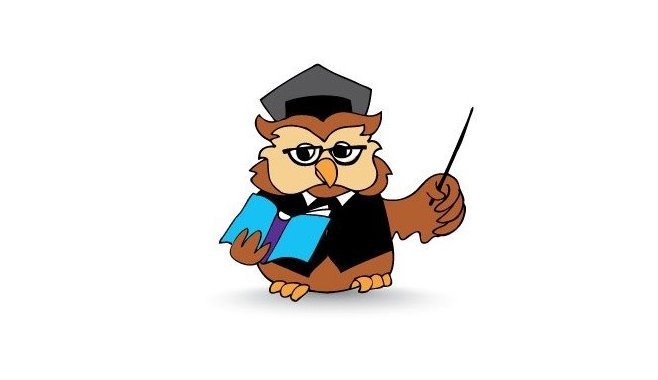 17 из 2017 из 2017 из 2017 из 2017 из 2017 из 20